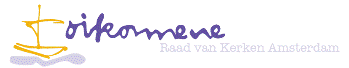 secretariaat RvKA: 
Nieuwe Keizersgracht 1A, 1018 DR Amsterdam.
tel. 020 5353700
e-mail: raadvankerkenamsterdam@gmail.com;website:www.rvkamsterdam.nl
Nieuwsbrief april 2016
4 mei-bijeenkomst in de Oude Kerk
De Raad van Kerken Amsterdam organiseert in samenwerking met de oecumenische werkgroep Getijden op 4 mei een bijeenkomst in het kader van de Nationale Dodenherdenking. 
In het eerste gedeelte, dat om 18.00 uur begint, zal Jan Bank een rede houden onder de titel:
“Vluchtelingen ongewenst (unerwünscht)?”. Van Professor dr Jan Bank verscheen vorig jaar het boek “GOD in de Oorlog” over de rol van de kerken in Europa in de Tweede Wereldoorlog. 
Aansluitend aan de rede is er om 18.30 uur een avondgebed, in de vorm van de vespers die de oecumenische werkgroep getijden iedere zondag in de Oude Kerk houdt. 
Na de bijeenkomst is er gelegenheid de Nationale Herdenking op de Dam bij te wonen of naar een van de andere herdenkingen in de stad rond 20.00 uur te gaan. 
Komend weekend is het orthodox PasenPasen is voor de Orthodoxen het feest der feesten en valt dit jaar laat, omdat Pasen voor Orthodoxen pas na het Joodse Pasen (dit jaar 23 t/m 29 april) gevierd kan worden.
In de Russisch-Orthodoxe Parochie van de heilige Nicolaas van Myra (een van onze lidkerken) wordt vrijdag 29 april om 14.00 uur ( Grote Vrijdag) stilgestaan bij de Kruisdood en Graflegging des Heren. Zaterdag 30 april (Stille Zaterdag) is om 09.30 de Basiliusliturgie.  De viering van Heilige Pasen begint om 23.00 uur en gaat de nacht van zaterdag 30 april op zondag 1 mei door. Het kan wel 04.00 worden. Een ieder is welkom om Pasen mee te vieren. Adres van de parochiekerk: Lijnbaansgracht 47. Meer gegevens te vinden op www.orthodox.nl 21 mei: Themamiddag “Veranderd Nederland. Tussen angst en vertrouwen”
Wie belangstelling heeft en/of betrokken is bij de opvang van migranten en vluchtelingen  of bij interreligieuze contacten. in Amsterdam is van harte uitgenodigd voor de themamiddag ‘Veranderend Nederland – Tussen angst en vertrouwen’, zaterdag 21 mei, 13.30 – 18.00 uur op de zolder van de Van Limmikhof, Nieuwe Keizersgracht 1A. De middag is georganiseerd door de beleidsgroep Versterken & Verbinden van de PKA, waarin zowel de voorzitter van de Raad van Kerken Amsterdam als de voorzitter van de Taakgroep Vluchtelingen participeren. De beleidsgroep wil met de deelnemers zoeken naar ideeen en praktische middelen om met meer vertrouwen samen te leven in veranderend Nederland. Het afwisselende programma biedt korte inleidingen door Welmoet Boender van het Leiden Islam Outreach Programma, Rasit Bal van het Contactorgaan Moslims en Overheid en Joke van Saane, hoogleraar Theologie en Godsdienstpsychologie aan de VU, groepsgesprekken, interactie en uitwisseling en een gezellige borrel na. Dagvoorzitter is Bart Cosijn. De middag is gratis, wel graag van tevoren aanmelden via verbinden@protestantsamsterdam.nl  Nadere informatie in de folder die als bijlage wordt meegestuurd.Oecumenische bladenGraag wijzen wij u op enkele oecumenische tijdschriften. De landelijke Raad van Kerken geeft 3 x per jaar het “Oecumenisch Bulletin” uit. Wie zich daarop abonneert krijgt één keer per jaar het verzoek voor een vrijwillige bijdrage. Het laatst verschenen nummer besteedt in het bijzonder aandacht aan de situatie van kerken en christenen in Syrie en Irak en aan vluchtelingen uit die landen. Het bulletin is ook te downloaden via de website van de Raad: www.raadvankerken.nl  Daarnaast verschijnt 2 x per jaar een special (Oecumenische Bezinning). De laatst verschenen special gaat over beleving van eucharistie en avondmaal. 
Voor nadere informatie en bestelling kunt u contact opnemen met: rvk@raadvankerken.nl Daarnaast willen wij u wijzen op het Digitale Oecumenisch Theologische Tijdschrift (DOTT) “Perspectief”. Het is een uitgave van de Katholieke Vereniging voor Oecumene. 
Met dit tijdschrijft wil de vereniging nieuwe en vernieuwende perspectieven voor de toekomst van de oecumenische beweging ontsluiten. Daartoe biedt het een platform voor theologische reflectie op de vragen die in de oecumenische beweging leven. Het richt zich daarnaast op de publicaties van oecumenische symposia en studiedagen. 
Tot de redactie behoort o.a. Prof.dr.Peter-Ben Smit, vertegenwoordiger van de Oud Katholieke parochie in onze Raad. Perspectief  verschijnt viermaal per jaar en is gratis te bekijken of te downloaden op de website van de vereniging: www.oecumene.nl . Zoek onder publicaties. 24 april: aandacht voor de kerken en christenen in Syrie en Irak, een impressie
Vanuit de Raad van Kerken Amsterdam deden we een oproep aan de Amsterdamse kerken gisteren, zondag 24 april, in het kader van de landelijke campagne “Hoop voor de Kerk in Syrie en Irak” aandacht te besteden aan de situatie van kerken en mede-christenen in die landen en voorbeden te doen voor hen en voor al die mensen die inmiddels gevlucht zijn. We hebben geen overzicht in hoeverre aan onze oproep gehoor is gegeven. Maar we hebben al wel enkele berichten gehad of zelf ervaren dat dit is gebeurd. Mogelijk horen we nog van enkele ervaringen. 
De slotmanifestatie van de campagne wordt op 4 juni in Amsterdam gehouden. Nader bericht volgt. 
Taakgroep Vluchtelingen
Een dezer dagen ontvangt u ook de tweede Nieuwsbrief van de Taakgroep Vluchtelingen 
van de Raad van Kerken Amsterdam. Met deze nieuwsbrief wil de Taakgroep alle bij de Raad aangesloten kerkgenootschappen en hun parochies en wijkgemeenten  informeren over allerlei ontwikkelingen op het gebied van vluchtelingen in Amsterdam en in het bijzonder haar eigen en andere vormen van kerkelijke betrokkenheid.
Wie de nieuwsbrief niet ontvangt, maar daar wel belangstelling voor heeft kan zich melden bij redactietaakgroepvluchtelingen@gmail.com 
